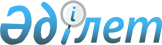 О внесении дополнения в постановление Правительства Республики Казахстан от 18 декабря 2008 года № 1184Постановление Правительства Республики Казахстан от 25 марта 2009 года № 398



      Правительство Республики Казахстан 

ПОСТАНОВЛЯЕТ:






      1. Внести в 
 постановление 
 Правительства Республики Казахстан от 18 декабря 2008 года № 1184 "О реализации Закона Республики Казахстан "О республиканском бюджете на 2009-2011 годы" следующее дополнение:





      дополнить приложением 1-1 согласно приложению к настоящему постановлению.





      2. Настоящее постановление вводится в действие со дня подписания.

      

Премьер-Министр




      Республики Казахстан                       К. Масимов


Приложение          



к постановлению Правительства



Республики Казахстан    



от 25 марта 2009 года № 398 

Приложение 1-1       



к постановлению Правительства



Республики Казахстан    



от 18 декабря 2009 года № 1184





Распределение бюджетных инвестиционных проектов,






реализуемых по республиканской бюджетной программе 005






"Целевые трансферты на развитие областным бюджетам, бюджетам






городов Астаны и Алматы на строительство и реконструкцию






объектов здравоохранения и областному бюджету






Алматинской 




области и бюджету города Алматы для сейсмоусиления






объектов 




здравоохранения" Министерства здравоохранения






Республики 




Казахстан на 2009-2011 годы



					© 2012. РГП на ПХВ «Институт законодательства и правовой информации Республики Казахстан» Министерства юстиции Республики Казахстан
				
Программа



   Инвес-



   тици-



   онный



   проект

Программа



   Инвес-



   тици-



   онный



   проект

Наименование

Сумма, тыс. тенге

Сумма, тыс. тенге

Сумма, тыс. тенге

Программа



   Инвес-



   тици-



   онный



   проект

Программа



   Инвес-



   тици-



   онный



   проект

Наименование

2009 год

2010 год

2011 год

1

1

2

3

4

5

005


Целевые трансферты на




развитие областным




бюджетам, бюджетам городов




Астаны и Алматы на




строительство и




реконструкцию объектов




здравоохранения и




областному бюджету




Алматинской области и




бюджету города Алматы для




сейсмоусиления объектов




здравоохранения


67 458 698

94 182 642

66 185 825


в том числе на




инвестиционные 


проекты:




Акмолинская область



Строительство областного



центра крови в городе Кокшетау



Акмолинской области

600 000

1 677 062

Строительство городской



поликлиники на 500 посещений



в смену в городе Кокшетау



Акмолинской области

600 000

393 800

Строительство городской



поликлиники на 500 посещений



в смену в городе Щучинске



Акмолинской области

400 000

640 027

Строительство центральной



районной больницы на 150 коек



в селе Акмол (Малиновка)



Целиноградского района



Акмолинской области

300 000

1 620 100

Строительство районной



больницы на 150 коек по улице



Центральной, № 2 в поселке



городского типа Степной



города Державинска



Жаркаинского района



Акмолинской области

300 000

1 362 450



Актюбинская область



Строительство областной



многопрофильной больницы на



300 коек в городе Актобе



Актюбинской области

1 000 000

2 022 250

3 522 800

Строительство многопрофильной



детской больницы на 200 коек



в городе Актобе Актюбинской



области

1 000 000

3 235 020

Строительство городской



поликлиники на 500 посещений



в смену в районе "Жилгородок"



города Актобе Актюбинской



области

874 253

Строительство районной



поликлиники на 250 посещений



в смену в поселке Шубаркудук



Темирского района Актюбинской



области

100 000

200 000

1 000 000

Строительство городской



поликлиники на 500 посещений



в смену в районе



"Авиагородок" города Актобе



Актюбинской области

798 810

Строительство городской



поликлиники на 500 посещений



в смену в городе Актобе



(район жилого массива "Арай")



Актюбинской области

100 000

200 000

1 000 000



Алматинская обл


асть

Строительство сельской



больницы на 50 коек в поселке



Достык Алакольского района



Алматинской области

595 000

Строительство городской



многопрофильной больницы на



300 коек в городе Талдыкорган



Алматинской области

400 000

2 000 000

4 250 566

Строительство районной



больницы на 150 коек в городе



Талгар Талгарского района



Алматинской области

800 000

412 094

Строительство районной



поликлиники на 250 посещений



в смену в селе Кеген



Райымбекского района



Алматинской области

300 000

1 432 000

Строительство центральной



районной больницы на 250 коек



в городе Есик



Енбекшиказахского района



Алматинской области

800 000

894 171

Сейсмоусиление с



восстановительными работами



зданий сельской больницы в



поселке Лепсы Саркандского



района Алматинской области

227 564

Сейсмоусиление с



восстановительными работами



зданий центральной районной



больницы в селе Чунджа



Уйгурского района Алматинской



области

68 857

Строительство Алматинской



региональной детской больницы



на 200 коек с поликлиникой



на 450 посещений в смену



в поселке Отеген Батыра,



микрорайона Куат, Илийского



района Алматинской области

1 000 000

1 172 370

Сейсмоусиление с



восстановительными работами



зданий центральной городской



больницы на 150 коек с



поликлиникой на 500 посещений



в смену в 5-м микрорайоне



города Капшагай Алматинской



области

173 340

156 558



Атырауская область



Строительство городской



поликлиники на 500 посещений



в смену в городе Атырау



Атырауской области

767 898

Строительство родильного дома



на 100 коек в микрорайоне



Алмагуль города Атырау



Атырауской области

938 253

Строительство районной



поликлиники на 250 посещений



в смену в селе Макат



Макатского района Атырауской



области

600 000

903 550

Строительство районной



поликлиники на 250 посещений



в смену в селе Аккистау



Исатайского района Атырауской



области

600 000

903 550

Строительство районной



поликлиники на 250 посещений



в смену в селе Миялы



Кызылкогинского района



Атырауской области

600 000

903 550

Строительство районной



поликлиники на 250 посещений



в смену в селе Махамбет



Махамбетского района



Атырауской области

600 000

903 550

Строительство районной



поликлиники на 250 посещений



в смену в селе Ганюшкино



Курмангазинского района



Атырауской области

600 000

903 550

Строительство межрайонной



противотуберкулезной больницы



на 100 коек в селе Сартугай



Махамбетского района



Атырауской области

598 000



Восточно-Казахстанская






область



Строительство областного



центра крови в городе



Усть-Каменогорске



Восточно-Казахстанской области

700 000

1 413 042

Строительство детской



городской больницы на 200



коек в городе Семей Восточно-



Казахстанской области

400 000

2 000 000

1 953 351

Строительство городской



многопрофильной больницы на



300 коек в городе Семей



Восточно-Казахстанской области

400 000

2 000 000

4 249 500

Строительство детской



городской больницы на 200



коек в городе



Усть-Каменогорске



Восточно-Казахстанской



области

400 000

2 000 000

1 950 385

Строительство туберкулезной



больницы на 50 коек в селе



Акжар Тарбагатайского района



Восточно-Казахстанской области

803 642

Строительство областной



многопрофильной больницы на



300 коек в городе



Усть-Каменогорске



Восточно-Казахстанской области

400 000

2 000 000

4 240 900

Строительство центральной



районной больницы на 75 коек



в селе Катон-Карагай



Катон-Карагайского района



Восточно-Казахстанской



области

602 011

Строительство районной



больницы на 75 коек с



поликлиникой на 100 посещений



в селе Аксуат Тарбагатайского



района Восточно-Казахстанской



области

333 354

Завершение строительства



центральной районной больницы



на 100 койко-мест с



поликлиникой на 150 посещений



в смену в селе Кокпекты



Кокпектинского района



Восточно-Казахстанской области

732 344



г. Алматы



Сейсмоусиление городской



поликлиники № 3 города Алматы

182 420

183 584

Строительство городского



перинатального центра на 150



коек в городе Алматы

852 053

882 714

Строительство городской



многопрофильной больницы на



300 коек в городе Алматы

1 000 000

2 525 189

1 994 893

Сейсмоусиление детской



городской клинической



больницы № 1 - блок 2Б города



Алматы

110 390

Строительство городской



многопрофильной детской



больницы на 200 коек в городе



Алматы

804 684

1 593 700

1 301 416

Строительство межрайонного



противотуберкулезного



диспансера на 260 коек в



городе Алматы

800 000

687 252

Сейсмоусиление с ремонтно-



восстановительными работами



корпуса № 2 городской



клинической больницы № 5 в



городе Алматы

114 200

Сейсмоусиление с ремонтно-



восстановительными работами



корпуса № 3 городской



клинической больницы № 1 в



городе Алматы

273 340

Сейсмоусиление зданий



павильонов № 1, 3, 5, 6, 10



ГККП городской клинической



больницы № 7 в микрорайоне



Калкаман города Алматы

1 000 000

929 266



г. Астана



Строительство городской



детской инфекционной больницы



на 250 коек в городе Астане

500 000

1 335 423

Строительство городской



взрослой инфекционной больницы



на 250 коек в городе Астане

400 000

1 702 410

Строительство многопрофильного



стационара на 360 коек (левый



берег) в городе Астане

492 500

Строительство многопрофильного



стационара на 360 коек



(поселок Промышленный) в



городе Астане

397 800

909 000

4 102 200

Строительство Центра



стерилизации инструментария и



изделий медицинского



назначения в городе Астане

100 000

1 336 214

Строительство Центра медико-



социальной реабилитации на 250



коек с поликлиникой на 150



посещений в смену в городе



Астане

650 000

900 000

Строительство городской



многопрофильной детской



больницы на 350 коек с



консультативно-диагностической



поликлиникой на 250 посещений



в смену в городе Астане

508 035

691 965

Строительство амбулаторно-



поликлинического комплекса



(взрослая поликлиника на 350



посещений в смену, детская



поликлиника на 150 посещений в



смену) в городе Астане

500 000

663 026

Строительство амбулаторно-



поликлинического комплекса



(взрослая поликлиника на



350 посещений в смену,



детская поликлиника на



150 посещений в смену) на



левобережье в городе Астане

196 558

Строительство родильного дома



на 150 коек с отделением 2



этапа выхаживания



новорожденных с женской



консультацией на 250 посещений



в смену в районе проспекта



Кабанбай Батыра в городе



Астане

5 668 289

727 049

Строительство амбулаторно-



поликлинического комплекса



(взрослая поликлиника на 350



посещений в смену, детская



поликлиника на 150 посещений в



смену) в микрорайоне



Юго-Восток (правая сторона)



в городе Астане

429 105



Жамбылская область



Строительство областного



центра крови в городе Тараз



Жамбылской области

683 312

1 689 950

Строительство городской



многопрофильной больницы на



300 коек в городе Тараз



Жамбылской области

500 000

800 000

5 318 600

Строительство городской



поликлиники на 500 посещений в



смену в городе Тараз



Жамбылской области

700 000

210 000

Строительство городской



многопрофильной детской



больницы на 200 коек в городе



Тараз Жамбылской области

500 000

900 000

2 919 460

Строительство областной



многопрофильной детской



больницы на 200 коек в городе



Тараз Жамбылской области

500 000

911 684

2 913 366

Строительство центральной



районной больницы на 150 коек



в селе Толе би Шуского района



Жамбылской области

400 000

1 408 397

1 382 338

Строительство районной



поликлиники на 250 посещений в



смену в селе Аса Жамбылского



района Жамбылской области

416 958

1 260 842



Западно-Казахстанская






область



Строительство онкологического



диспансера в городе Уральске



Западно-Казахстанской области

200 000

Строительство городской



многопрофильной больницы на



300 коек в городе Уральске



Западно-Казахстанской области

600 000

1 865 580

4 176 420

Строительство городской



поликлиники на 500 посещений



в смену в городе Уральске



Западно-Казахстанской области

800 000

387 093

Строительство областной



многопрофильной детской



больницы на 200 коек



в городе Уральске



Западно-Казахстанской области

800 000

3 419 000

Строительство центральной



районной больницы на 100 коек



в селе Акжаик Теректинского



района Западно-Казахстанской



области

610 939

501 979

Строительство районной



поликлиники на 250 посещений



в смену в селе Чапаево



Акжаикского района



Западно-Казахстанской области

550 000

1 122 277

Строительство центральной



районной больницы на 120 коек



в селе Переметное Зеленовского



района Западно-Казахстанской



области

550 000

909 865

Строительство межрайонной



больницы восстановительного



лечения на 100 коек в поселке



Жангала Жангалинского района



Западно-Казахстанской области

340 782



Карагандинская область



Строительство областного



центра крови в городе



Караганде Карагандинской



области

700 000

1 223 262

Строительство областной



многопрофильной больницы на



300 коек в городе Караганде



Карагандинской области

500 000

800 000

5 345 143

Строительство городской



поликлиники на 500 посещений



в смену в городе Сатпаев



Карагандинской области

613 571

Строительство областной



многопрофильной детской



больницы на 200 коек в городе



Караганде Карагандинской



области

500 000

800 000

3 050 936

Строительство больницы на 100



коек с поликлиникой на 200



посещений в поселке Ботакара



Бухар-Жырауского района



Карагандинской области

137 018



Костанайская область



Строительство областного



центра крови в городе Костанае



Костанайской области

700 000

1 706 562

Строительство городской



поликлиники на 500 посещений



в смену в городе Рудный



Костанайской области

600 000

621 500

Строительство городской



поликлиники на 500 посещений



в смену в городе Костанае



Костанайской области

600 000

526 500

Строительство областной



многопрофильной больницы на



300 коек в городе Костанае



Костанайской области

700 000

2 970 000

Строительство городской



многопрофильной детской



больницы на 200 коек в городе



Рудный Костанайской области

600 000

2 390 000



Кызылординская область



Строительство городской



поликлиники на 500 посещений



в городе Кызылорде



Кызылординской области

766 500

Строительство городского



перинатального центра на 200



коек в городе Кызылорде



Кызылординской области

600 000

1 603 100

Строительство городской



многопрофильной больницы на



300 коек в городе Кызылорде



Кызылординской области

710 061

Строительство областной



многопрофильной детской



больницы на 200 коек в городе



Кызылорде Кызылординской



области

400 000

2 024 000

1 888 000

Строительство родильного дома



на 80 коек с женской



консультацией на 100 посещений



в смену в городе Байконур



Кызылординской области

225 648

Строительство районной



поликлиники на 250 посещений



в смену в поселке Жосалы



Кармакшинского района



Кызылординской области

300 000

1 425 000



Мангистауская область



Строительство областного



центра крови в городе Актау



Мангистауской области

600 000

1 773 262

Строительство родильного дома



на 100 коек в городе Жанаозен



Мангистауской области

1 000 000

1 100 000

Строительство туберкулезной



больницы на 100 коек в городе



Жанаозен Мангистауской области

500 000

500 000

Строительство городской



многопрофильной больницы на



300 коек в городе Актау



Мангистауской области

400 000

2 000 000

4 268 250

Строительство Мангистауской



центральной районной больницы



на 150 коек в поселке Шетпе



Мангистауской области

400 000

620 300

Строительство поликлиники на



250 посещений в смену в селе



Курык Каракиянского района



Мангистауской области

420 613



Павлодарская область



Строительство городской



поликлиники на 500 посещений



в смену в городе Аксу



Павлодарской области

1 058 122

Строительство городской



поликлиники на 500 посещений



в смену в городе Павлодаре



Павлодарской области

1 054 687

Строительство



противотуберкулезного



диспансера на 210 коек и на



100 посещений в смену в городе



Павлодаре Павлодарской области

800 000

377 412

Строительство центральной



районной больницы на 75 коек с



поликлиникой на 100 посещений



в смену в селе Коктобе



Майского района Павлодарской



области

1 141 114

Строительство центральной



районной больницы на 60 коек с



поликлиникой на 100 посещений



в смену в селе Железинке



Железинского района



Павлодарской области

600 000

1 039 721



Северо-Казахстанская






область



Строительство областного



центра крови в городе



Петропавловске Северо-



Казахстанской области

982 515

Строительство городской



поликлиники на 500 посещений в



смену в городе Петропавловске



Северо-Казахстанской области

412 781

Строительство районной



поликлиники на 250 посещений



в смену в селе Явленка



Есильского района Северо-



Казахстанской области

300 000

1 456 408

Строительство районной



поликлиники на 250 посещений



в смену в селе Смирново



Аккайынского района



Северо-Казахстанской области

300 000

1 456 408

Строительство межрайонного



противотуберкулезного



диспансера на 100 коек с



поликлиникой на 90 посещений



смену в селе Пресновка



Жамбылского района Северо-



Казахстанской области

847 590

Строительство межрайонного



противотуберкулезного



диспансера на 100 коек с



поликлиникой на 90 посещений



в смену в селе Новоишимское



района имени Г. Мусрепова



Северо-Казахстанской области



Южно-Казахстанская область

847 590

Строительство центральной



районной больницы на 150 коек



в городе Ленгер



Южно-Казахстанской области

500 000

1 189 000

Строительство городской



поликлиники № 3 на 500



посещений в смену в городе



Шымкент Южно-Казахстанской



области

700 000

261 000

Строительство городской



поликлиники № 6 на 500



посещений в смену в городе



Шымкент Южно-Казахстанской



области

892 200

Строительство городской



поликлиники № 7 на 500



посещений в смену в городе



Шымкент Южно-Казахстанской



области

700 000

261 000

Строительство многопрофильной



городской детской больницы на



200 коек в городе Шымкент



Южно-Казахстанской области

700 000

1 899 441

1 727 519

Строительство многопрофильной



городской детской больницы на



200 коек в городе Туркестан



Южно-Казахстанской области

700 000

1 899 440

1 727 520

Строительство центральной



районной больницы на 150 коек



в городе Арысь Арысского



района Южно-Казахстанской



области

347 947

781 053

Завершение строительства



центральной районной больницы



на 150 коек с поликлиникой на



200 посещений в смену в селе



Абай Сарыагашского района



Южно-Казахстанской области

534

432
